 Архитектура персонального компьютераНазвание устройстваИзображениеНазначение устройстваОсновные характеристикиОсновные характеристикиФирмы - производителиУстройства внутри системного блокаУстройства внутри системного блокаУстройства внутри системного блокаУстройства внутри системного блокаУстройства внутри системного блокаУстройства внутри системного блока Материнская плата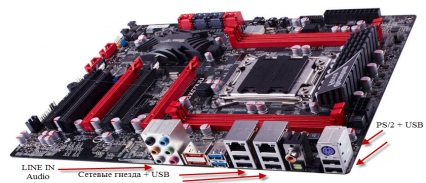  Материнская плата отвечает за взаимодействие всех внутренних компонентов между собой. Тип сокета, чипсет, частота шины, тип и максимальная частота поддерживаемой оперативной памяти, а также количество слотов для нее, наличие и количество основных слотов и разъемов  Тип сокета, чипсет, частота шины, тип и максимальная частота поддерживаемой оперативной памяти, а также количество слотов для нее, наличие и количество основных слотов и разъемов  ASRock, Asus, DFI, Foxconn,  Intel и др.Процессор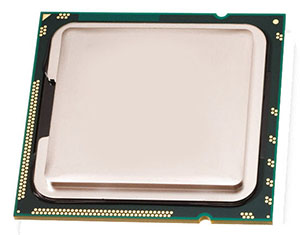 Отвечает за скорость выполнения различных расчетов  Отвечает за скорость  кодировки видеофайлов, за расчеты перемещения определенных объектов и так далее  Отвечает за скорость  кодировки видеофайлов, за расчеты перемещения определенных объектов и так далееIntel, AMD, Via и др.Планки оперативной памяти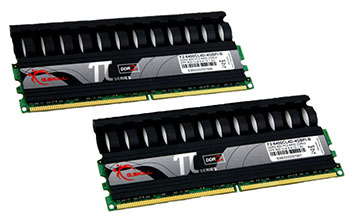  Отвечают за объем  оперативной памяти компьютера.Основная характеристика планок оперативной памяти - диапазон частот, на которых они могут работать.Основная характеристика планок оперативной памяти - диапазон частот, на которых они могут работать.Intel, Asus, AMD и др.Видеокарта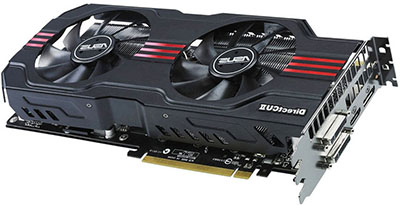 Отвечает за вывод на монитор пользователя изображения.Отвечает за качество компьютерной графики и производительность 3D приложений в целомОтвечает за качество компьютерной графики и производительность 3D приложений в целомNVIDIA, AMD, ASUS, Gigabyte, MSI.Жесткий диск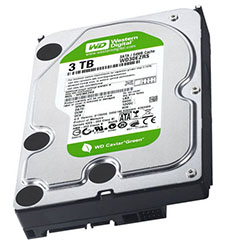 Запоминающее устройство произвольного доступа.Основные характеристики жесткого диска - скорость чтения и записи данных.Основные характеристики жесткого диска - скорость чтения и записи данных.Western Digital, Samsung, Seagate. Hitachi, Fujitsu, Toshiba.
Блок питания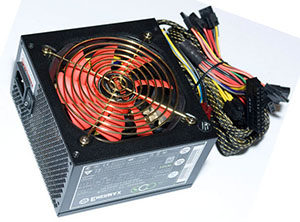 Нужен для того, чтобы правильно распределить электроэнергию от вашей домашней сети между всеми компонентами системного блока.Распределяет электроэнергию от домашней сети между компонентами системного блокаРаспределяет электроэнергию от домашней сети между компонентами системного блокаAntec, BFG Technologies, Corsair Components, Enermax.Устройства ввода информацииУстройства ввода информацииУстройства ввода информацииУстройства ввода информацииУстройства ввода информацииУстройства ввода информации Клавиатура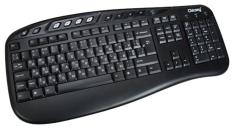   Клавиатура позволяет вводить в компьютер числовую и текстовую информацию  Клавиатура позволяет вводить в компьютер числовую и текстовую информацию Позволяет управлять компьютером с помощью клавиш   Acer America ,  Advanced Input Devices,  Alps Electric USA,  Behavior Tech Computer.Сканер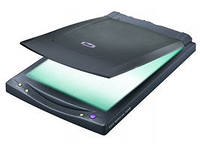 Сканер используется для оптического ввода в компьютер и преобразования в компьютерную форму изображений (фотографий, рисунков, чертежей)Сканер используется для оптического ввода в компьютер и преобразования в компьютерную форму изображений (фотографий, рисунков, чертежей) Оптический ввод компьютерную форму изображений. Epson, Xerox, Mustek.Веб-камера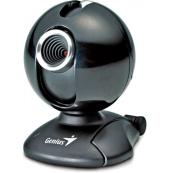 малоразмерная цифровая видео или фотокамера, способная в реальном времени фиксировать видеоизображения, предназначенные для дальнейшей передачи по компьютерной сети.малоразмерная цифровая видео или фотокамера, способная в реальном времени фиксировать видеоизображения, предназначенные для дальнейшей передачи по компьютерной сети.Цифровые камеры позволяют получать видеоизображение и фотоснимки непосредственно в цифровом (компьютерном) формате. Позволяют вводить в компьютеринформацию.Logitech, HPМикрофон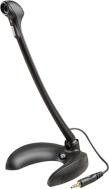 Микрофон используется для ввода звуковой информацииМикрофон используется для ввода звуковой информацииИспользуется для ввода звуковой информации.Defender,  Genius и др.Устройства вывода информацииУстройства вывода информацииУстройства вывода информацииУстройства вывода информацииУстройства вывода информацииУстройства вывода информации